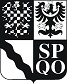 Olomoucký kraj
Jeremenkova 40a
779 11 Olomouc
Olomoucký kraj
Jeremenkova 40a
779 11 Olomouc
Olomoucký kraj
Jeremenkova 40a
779 11 Olomouc
Olomoucký kraj
Jeremenkova 40a
779 11 Olomouc
Olomoucký kraj
Jeremenkova 40a
779 11 Olomouc
Olomoucký kraj
Jeremenkova 40a
779 11 Olomouc
Olomoucký kraj
Jeremenkova 40a
779 11 Olomouc
Olomoucký kraj
Jeremenkova 40a
779 11 Olomouc
Olomoucký kraj
Jeremenkova 40a
779 11 Olomouc
Olomoucký kraj
Jeremenkova 40a
779 11 Olomouc
Olomoucký kraj
Jeremenkova 40a
779 11 Olomouc
*KUOLX0178BST**KUOLX0178BST**KUOLX0178BST**KUOLX0178BST**KUOLX0178BST**KUOLX0178BST**KUOLX0178BST**KUOLX0178BST**KUOLX0178BST**KUOLX0178BST**KUOLX0178BST**KUOLX0178BST**KUOLX0178BST*O B J E D N Á V K AO B J E D N Á V K AO B J E D N Á V K AO B J E D N Á V K AO B J E D N Á V K AO B J E D N Á V K AO B J E D N Á V K AO B J E D N Á V K AO B J E D N Á V K AO B J E D N Á V K AO B J E D N Á V K AO B J E D N Á V K AO B J E D N Á V K AO B J E D N Á V K AO B J E D N Á V K AO B J E D N Á V K AO B J E D N Á V K AO B J E D N Á V K AO B J E D N Á V K AO B J E D N Á V K AO B J E D N Á V K AO B J E D N Á V K AO B J E D N Á V K AO B J E D N Á V K AO B J E D N Á V K AO B J E D N Á V K AFakturu zašlete prosím v 1 vyhotoveníFakturu zašlete prosím v 1 vyhotoveníFakturu zašlete prosím v 1 vyhotoveníFakturu zašlete prosím v 1 vyhotoveníFakturu zašlete prosím v 1 vyhotoveníFakturu zašlete prosím v 1 vyhotoveníFakturu zašlete prosím v 1 vyhotoveníFakturu zašlete prosím v 1 vyhotoveníFakturu zašlete prosím v 1 vyhotoveníFakturu zašlete prosím v 1 vyhotoveníFakturu zašlete prosím v 1 vyhotoveníFakturu zašlete prosím v 1 vyhotoveníObjednávka číslo :Objednávka číslo :Objednávka číslo :Objednávka číslo :Objednávka číslo :Objednávka číslo :Objednávka číslo :Objednávka číslo :2018/01881/OIT/OBJ2018/01881/OIT/OBJ2018/01881/OIT/OBJ2018/01881/OIT/OBJ2018/01881/OIT/OBJ2018/01881/OIT/OBJa uveďte číslo naší objednávky.a uveďte číslo naší objednávky.a uveďte číslo naší objednávky.a uveďte číslo naší objednávky.a uveďte číslo naší objednávky.a uveďte číslo naší objednávky.a uveďte číslo naší objednávky.a uveďte číslo naší objednávky.a uveďte číslo naší objednávky.a uveďte číslo naší objednávky.a uveďte číslo naší objednávky.a uveďte číslo naší objednávky.Datum vyhotovení :Datum vyhotovení :Datum vyhotovení :Datum vyhotovení :Datum vyhotovení :Datum vyhotovení :Datum vyhotovení :Datum vyhotovení :10.12.201810.12.201810.12.201810.12.201810.12.201810.12.2018Splatnost faktury nastavte na 21 dnů od doručení.Splatnost faktury nastavte na 21 dnů od doručení.Splatnost faktury nastavte na 21 dnů od doručení.Splatnost faktury nastavte na 21 dnů od doručení.Splatnost faktury nastavte na 21 dnů od doručení.Splatnost faktury nastavte na 21 dnů od doručení.Splatnost faktury nastavte na 21 dnů od doručení.Splatnost faktury nastavte na 21 dnů od doručení.Splatnost faktury nastavte na 21 dnů od doručení.Splatnost faktury nastavte na 21 dnů od doručení.Splatnost faktury nastavte na 21 dnů od doručení.Splatnost faktury nastavte na 21 dnů od doručení.Dodací lhůta :Dodací lhůta :Dodací lhůta :Dodací lhůta :Dodací lhůta :Dodací lhůta :Dodací lhůta :Dodací lhůta :31.12.201831.12.201831.12.201831.12.201831.12.201831.12.2018Dodavatel :Dodavatel :Dodavatel :Dodavatel :Dodavatel :Dodavatel :Dodavatel :Dodavatel :Dodavatel :Dodavatel :Dodavatel :Dodavatel :Odběratel :Odběratel :Odběratel :Odběratel :Odběratel :Odběratel :Odběratel :Odběratel :Odběratel :Odběratel :Odběratel :Odběratel :Odběratel :Odběratel :TESCO SW a.s.TESCO SW a.s.TESCO SW a.s.TESCO SW a.s.TESCO SW a.s.TESCO SW a.s.TESCO SW a.s.TESCO SW a.s.TESCO SW a.s.TESCO SW a.s.TESCO SW a.s.Olomoucký krajOlomoucký krajOlomoucký krajOlomoucký krajOlomoucký krajOlomoucký krajOlomoucký krajOlomoucký krajOlomoucký krajOlomoucký krajOlomoucký krajtř. Kosmonautů 1288/1tř. Kosmonautů 1288/1tř. Kosmonautů 1288/1tř. Kosmonautů 1288/1tř. Kosmonautů 1288/1tř. Kosmonautů 1288/1tř. Kosmonautů 1288/1tř. Kosmonautů 1288/1tř. Kosmonautů 1288/1tř. Kosmonautů 1288/1tř. Kosmonautů 1288/1Jeremenkova 40aJeremenkova 40aJeremenkova 40aJeremenkova 40aJeremenkova 40aJeremenkova 40aJeremenkova 40aJeremenkova 40aJeremenkova 40aJeremenkova 40aJeremenkova 40a7790077900779007790077900OlomoucOlomoucOlomoucOlomoucOlomoucOlomouc77911779117791177911OlomoucOlomoucOlomoucOlomoucOlomoucOlomoucOlomoucIČO:2589253325892533258925332589253325892533258925332589253325892533258925332589253325892533IČO:IČO:IČO:6060946060609460606094606060946060609460606094606060946060609460606094606060946060609460DIČ:CZ699000785CZ699000785CZ699000785CZ699000785CZ699000785CZ699000785CZ699000785CZ699000785CZ699000785CZ699000785CZ699000785DIČ:DIČ:DIČ:CZ60609460CZ60609460CZ60609460CZ60609460CZ60609460CZ60609460CZ60609460CZ60609460CZ60609460CZ60609460CZ60609460BÚ:Předmět objednávkyPředmět objednávkyPředmět objednávkyPředmět objednávkyPředmět objednávkyPředmět objednávkyPředmět objednávkyPředmět objednávkyPředmět objednávkyPředmět objednávkyPředmět objednávkyPředmět objednávkyPředmět objednávkyPředmět objednávkyPředmět objednávkyPředmět objednávkyMnožstvíMnožstvíMnožstvíMnožstvíMnožstvíMnožstvíCena včetně DPHCena včetně DPHCena včetně DPHCena včetně DPHObjednáváme u vás úpravy FAMA+ pro evidenci činnostních rolí RPP:
- vytvoření integrační vazby na RPP,
- vytvoření nového formuláře a metody pro vytvoření požadavků,
- zapsání do evidence přidělených oprávnění, výstupní sestavy a přehledy.

Kontaktní osoba: Objednáváme u vás úpravy FAMA+ pro evidenci činnostních rolí RPP:
- vytvoření integrační vazby na RPP,
- vytvoření nového formuláře a metody pro vytvoření požadavků,
- zapsání do evidence přidělených oprávnění, výstupní sestavy a přehledy.

Kontaktní osoba: Objednáváme u vás úpravy FAMA+ pro evidenci činnostních rolí RPP:
- vytvoření integrační vazby na RPP,
- vytvoření nového formuláře a metody pro vytvoření požadavků,
- zapsání do evidence přidělených oprávnění, výstupní sestavy a přehledy.

Kontaktní osoba: Objednáváme u vás úpravy FAMA+ pro evidenci činnostních rolí RPP:
- vytvoření integrační vazby na RPP,
- vytvoření nového formuláře a metody pro vytvoření požadavků,
- zapsání do evidence přidělených oprávnění, výstupní sestavy a přehledy.

Kontaktní osoba: Objednáváme u vás úpravy FAMA+ pro evidenci činnostních rolí RPP:
- vytvoření integrační vazby na RPP,
- vytvoření nového formuláře a metody pro vytvoření požadavků,
- zapsání do evidence přidělených oprávnění, výstupní sestavy a přehledy.

Kontaktní osoba: Objednáváme u vás úpravy FAMA+ pro evidenci činnostních rolí RPP:
- vytvoření integrační vazby na RPP,
- vytvoření nového formuláře a metody pro vytvoření požadavků,
- zapsání do evidence přidělených oprávnění, výstupní sestavy a přehledy.

Kontaktní osoba: Objednáváme u vás úpravy FAMA+ pro evidenci činnostních rolí RPP:
- vytvoření integrační vazby na RPP,
- vytvoření nového formuláře a metody pro vytvoření požadavků,
- zapsání do evidence přidělených oprávnění, výstupní sestavy a přehledy.

Kontaktní osoba: Objednáváme u vás úpravy FAMA+ pro evidenci činnostních rolí RPP:
- vytvoření integrační vazby na RPP,
- vytvoření nového formuláře a metody pro vytvoření požadavků,
- zapsání do evidence přidělených oprávnění, výstupní sestavy a přehledy.

Kontaktní osoba: Objednáváme u vás úpravy FAMA+ pro evidenci činnostních rolí RPP:
- vytvoření integrační vazby na RPP,
- vytvoření nového formuláře a metody pro vytvoření požadavků,
- zapsání do evidence přidělených oprávnění, výstupní sestavy a přehledy.

Kontaktní osoba: Objednáváme u vás úpravy FAMA+ pro evidenci činnostních rolí RPP:
- vytvoření integrační vazby na RPP,
- vytvoření nového formuláře a metody pro vytvoření požadavků,
- zapsání do evidence přidělených oprávnění, výstupní sestavy a přehledy.

Kontaktní osoba: Objednáváme u vás úpravy FAMA+ pro evidenci činnostních rolí RPP:
- vytvoření integrační vazby na RPP,
- vytvoření nového formuláře a metody pro vytvoření požadavků,
- zapsání do evidence přidělených oprávnění, výstupní sestavy a přehledy.

Kontaktní osoba: Objednáváme u vás úpravy FAMA+ pro evidenci činnostních rolí RPP:
- vytvoření integrační vazby na RPP,
- vytvoření nového formuláře a metody pro vytvoření požadavků,
- zapsání do evidence přidělených oprávnění, výstupní sestavy a přehledy.

Kontaktní osoba: Objednáváme u vás úpravy FAMA+ pro evidenci činnostních rolí RPP:
- vytvoření integrační vazby na RPP,
- vytvoření nového formuláře a metody pro vytvoření požadavků,
- zapsání do evidence přidělených oprávnění, výstupní sestavy a přehledy.

Kontaktní osoba: Objednáváme u vás úpravy FAMA+ pro evidenci činnostních rolí RPP:
- vytvoření integrační vazby na RPP,
- vytvoření nového formuláře a metody pro vytvoření požadavků,
- zapsání do evidence přidělených oprávnění, výstupní sestavy a přehledy.

Kontaktní osoba: Objednáváme u vás úpravy FAMA+ pro evidenci činnostních rolí RPP:
- vytvoření integrační vazby na RPP,
- vytvoření nového formuláře a metody pro vytvoření požadavků,
- zapsání do evidence přidělených oprávnění, výstupní sestavy a přehledy.

Kontaktní osoba: Objednáváme u vás úpravy FAMA+ pro evidenci činnostních rolí RPP:
- vytvoření integrační vazby na RPP,
- vytvoření nového formuláře a metody pro vytvoření požadavků,
- zapsání do evidence přidělených oprávnění, výstupní sestavy a přehledy.

Kontaktní osoba: Objednáváme u vás úpravy FAMA+ pro evidenci činnostních rolí RPP:
- vytvoření integrační vazby na RPP,
- vytvoření nového formuláře a metody pro vytvoření požadavků,
- zapsání do evidence přidělených oprávnění, výstupní sestavy a přehledy.

Kontaktní osoba: Objednáváme u vás úpravy FAMA+ pro evidenci činnostních rolí RPP:
- vytvoření integrační vazby na RPP,
- vytvoření nového formuláře a metody pro vytvoření požadavků,
- zapsání do evidence přidělených oprávnění, výstupní sestavy a přehledy.

Kontaktní osoba: Objednáváme u vás úpravy FAMA+ pro evidenci činnostních rolí RPP:
- vytvoření integrační vazby na RPP,
- vytvoření nového formuláře a metody pro vytvoření požadavků,
- zapsání do evidence přidělených oprávnění, výstupní sestavy a přehledy.

Kontaktní osoba: Objednáváme u vás úpravy FAMA+ pro evidenci činnostních rolí RPP:
- vytvoření integrační vazby na RPP,
- vytvoření nového formuláře a metody pro vytvoření požadavků,
- zapsání do evidence přidělených oprávnění, výstupní sestavy a přehledy.

Kontaktní osoba: Objednáváme u vás úpravy FAMA+ pro evidenci činnostních rolí RPP:
- vytvoření integrační vazby na RPP,
- vytvoření nového formuláře a metody pro vytvoření požadavků,
- zapsání do evidence přidělených oprávnění, výstupní sestavy a přehledy.

Kontaktní osoba: Objednáváme u vás úpravy FAMA+ pro evidenci činnostních rolí RPP:
- vytvoření integrační vazby na RPP,
- vytvoření nového formuláře a metody pro vytvoření požadavků,
- zapsání do evidence přidělených oprávnění, výstupní sestavy a přehledy.

Kontaktní osoba: Objednáváme u vás úpravy FAMA+ pro evidenci činnostních rolí RPP:
- vytvoření integrační vazby na RPP,
- vytvoření nového formuláře a metody pro vytvoření požadavků,
- zapsání do evidence přidělených oprávnění, výstupní sestavy a přehledy.

Kontaktní osoba: Objednáváme u vás úpravy FAMA+ pro evidenci činnostních rolí RPP:
- vytvoření integrační vazby na RPP,
- vytvoření nového formuláře a metody pro vytvoření požadavků,
- zapsání do evidence přidělených oprávnění, výstupní sestavy a přehledy.

Kontaktní osoba: Objednáváme u vás úpravy FAMA+ pro evidenci činnostních rolí RPP:
- vytvoření integrační vazby na RPP,
- vytvoření nového formuláře a metody pro vytvoření požadavků,
- zapsání do evidence přidělených oprávnění, výstupní sestavy a přehledy.

Kontaktní osoba: Objednáváme u vás úpravy FAMA+ pro evidenci činnostních rolí RPP:
- vytvoření integrační vazby na RPP,
- vytvoření nového formuláře a metody pro vytvoření požadavků,
- zapsání do evidence přidělených oprávnění, výstupní sestavy a přehledy.

Kontaktní osoba: Předpokládaná cena celkem:Předpokládaná cena celkem:Předpokládaná cena celkem:Předpokládaná cena celkem:Předpokládaná cena celkem:Předpokládaná cena celkem:Předpokládaná cena celkem:Předpokládaná cena celkem:Předpokládaná cena celkem:Předpokládaná cena celkem:Předpokládaná cena celkem:Předpokládaná cena celkem:Předpokládaná cena celkem:Předpokládaná cena celkem:Předpokládaná cena celkem:Předpokládaná cena celkem:Předpokládaná cena celkem:Předpokládaná cena celkem:108 900,00108 900,00108 900,00108 900,00108 900,00108 900,00108 900,00KčDěkujeme za kladné vyřízení naší objednávky.Děkujeme za kladné vyřízení naší objednávky.Děkujeme za kladné vyřízení naší objednávky.Děkujeme za kladné vyřízení naší objednávky.Děkujeme za kladné vyřízení naší objednávky.Děkujeme za kladné vyřízení naší objednávky.Děkujeme za kladné vyřízení naší objednávky.Děkujeme za kladné vyřízení naší objednávky.Děkujeme za kladné vyřízení naší objednávky.Děkujeme za kladné vyřízení naší objednávky.Děkujeme za kladné vyřízení naší objednávky.Děkujeme za kladné vyřízení naší objednávky.Děkujeme za kladné vyřízení naší objednávky.Děkujeme za kladné vyřízení naší objednávky.Děkujeme za kladné vyřízení naší objednávky.Děkujeme za kladné vyřízení naší objednávky.Děkujeme za kladné vyřízení naší objednávky.Děkujeme za kladné vyřízení naší objednávky.Děkujeme za kladné vyřízení naší objednávky.Děkujeme za kladné vyřízení naší objednávky.Děkujeme za kladné vyřízení naší objednávky.Děkujeme za kladné vyřízení naší objednávky.Děkujeme za kladné vyřízení naší objednávky.Děkujeme za kladné vyřízení naší objednávky.Děkujeme za kladné vyřízení naší objednávky.Děkujeme za kladné vyřízení naší objednávky.vedoucí odboru informačních technologiívedoucí odboru informačních technologiívedoucí odboru informačních technologiívedoucí odboru informačních technologiívedoucí odboru informačních technologiívedoucí odboru informačních technologiívedoucí odboru informačních technologiívedoucí odboru informačních technologiívedoucí odboru informačních technologiívedoucí odboru informačních technologiívedoucí odboru informačních technologiívedoucí odboru informačních technologiívedoucí odboru informačních technologiívedoucí odboru informačních technologiívedoucí odboru informačních technologiívedoucí odboru informačních technologiívedoucí odboru informačních technologiíKrajského úřadu Olomouckého krajeKrajského úřadu Olomouckého krajeKrajského úřadu Olomouckého krajeKrajského úřadu Olomouckého krajeKrajského úřadu Olomouckého krajeKrajského úřadu Olomouckého krajeKrajského úřadu Olomouckého krajeKrajského úřadu Olomouckého krajeKrajského úřadu Olomouckého krajeKrajského úřadu Olomouckého krajeKrajského úřadu Olomouckého krajeKrajského úřadu Olomouckého krajeKrajského úřadu Olomouckého krajeKrajského úřadu Olomouckého krajeKrajského úřadu Olomouckého krajeKrajského úřadu Olomouckého krajeKrajského úřadu Olomouckého krajeProhlašujeme, že objednávka je pro nás závazná.Prohlašujeme, že objednávka je pro nás závazná.Prohlašujeme, že objednávka je pro nás závazná.Prohlašujeme, že objednávka je pro nás závazná.Prohlašujeme, že objednávka je pro nás závazná.Prohlašujeme, že objednávka je pro nás závazná.Prohlašujeme, že objednávka je pro nás závazná.Prohlašujeme, že objednávka je pro nás závazná.Prohlašujeme, že objednávka je pro nás závazná.Prohlašujeme, že objednávka je pro nás závazná.Prohlašujeme, že objednávka je pro nás závazná.Prohlašujeme, že objednávka je pro nás závazná.Prohlašujeme, že objednávka je pro nás závazná.Prohlašujeme, že objednávka je pro nás závazná.Prohlašujeme, že objednávka je pro nás závazná.Prohlašujeme, že objednávka je pro nás závazná.Prohlašujeme, že objednávka je pro nás závazná.Prohlašujeme, že objednávka je pro nás závazná.Prohlašujeme, že objednávka je pro nás závazná.Prohlašujeme, že objednávka je pro nás závazná.Prohlašujeme, že objednávka je pro nás závazná.Prohlašujeme, že objednávka je pro nás závazná.Prohlašujeme, že objednávka je pro nás závazná.Prohlašujeme, že objednávka je pro nás závazná.Prohlašujeme, že objednávka je pro nás závazná.Prohlašujeme, že objednávka je pro nás závazná.Rozpočtová skladba:Rozpočtová skladba:Rozpočtová skladba:Rozpočtová skladba:Rozpočtová skladba:Rozpočtová skladba:Rozpočtová skladba:Rozpočtová skladba:Rozpočtová skladba:Rozpočtová skladba:Rozpočtová skladba:Rozpočtová skladba:Rozpočtová skladba:Rozpočtová skladba:Rozpočtová skladba:Rozpočtová skladba:Rozpočtová skladba:Rozpočtová skladba:Rozpočtová skladba:Rozpočtová skladba:Rozpočtová skladba:Rozpočtová skladba:Rozpočtová skladba:Rozpočtová skladba:Rozpočtová skladba:Rozpočtová skladba:§§§POLPOLPOLPOLZJZJZJUZUZUZUZORJORJORJORJORJORJORJORGORGORGČástkaČástka00617200617200617251685168516851680000000000000000000000000000000000000000000000000000006000000000600000000060000000006000000000600000000060000000006002000000000000200000000000020000000000108 900,00 Kč108 900,00 KčVyřizuje:Vyřizuje:Vyřizuje:Vyřizuje:Podpis příkazce operace:Podpis příkazce operace:Podpis příkazce operace:Podpis příkazce operace:Podpis příkazce operace:Podpis příkazce operace:Podpis příkazce operace:Podpis příkazce operace:Podpis příkazce operace:Telefon:Telefon:Telefon:Telefon:Fax:Fax:Fax:Fax:Podpis správce rozpočtu:Podpis správce rozpočtu:Podpis správce rozpočtu:Podpis správce rozpočtu:Podpis správce rozpočtu:Podpis správce rozpočtu:Podpis správce rozpočtu:Podpis správce rozpočtu:Podpis správce rozpočtu:E-mail:E-mail:E-mail:E-mail:Změna rozpočtové skladby:Změna rozpočtové skladby:Změna rozpočtové skladby:Změna rozpočtové skladby:Změna rozpočtové skladby:Změna rozpočtové skladby:Změna rozpočtové skladby:Změna rozpočtové skladby:Změna rozpočtové skladby:Změna rozpočtové skladby:Změna rozpočtové skladby:Změna rozpočtové skladby:Změna rozpočtové skladby:Změna rozpočtové skladby:Změna rozpočtové skladby:Změna rozpočtové skladby:Změna rozpočtové skladby:Změna rozpočtové skladby:Změna rozpočtové skladby:Změna rozpočtové skladby:Změna rozpočtové skladby:Změna rozpočtové skladby:Změna rozpočtové skladby:Změna rozpočtové skladby:Změna rozpočtové skladby:Změna rozpočtové skladby:§§§§§POLPOLPOLUZUZUZORJORJORJORJORJORJORGORGORGORGORGORGČástkaČástkaČástkaPodpis příkazce operace:Podpis příkazce operace:Podpis příkazce operace:Podpis příkazce operace:Podpis příkazce operace:Podpis příkazce operace:Podpis příkazce operace:Podpis příkazce operace:Podpis příkazce operace:Podpis příkazce operace:Podpis příkazce operace:Podpis správce rozpočtu:
Podpis správce rozpočtu:
Podpis správce rozpočtu:
Podpis správce rozpočtu:
Podpis správce rozpočtu:
Podpis správce rozpočtu:
Podpis správce rozpočtu:
Podpis správce rozpočtu:
Podpis správce rozpočtu:
Podpis správce rozpočtu:
Podpis správce rozpočtu:
Podpis správce rozpočtu:
Podpis správce rozpočtu:
Podpis správce rozpočtu:
Podpis správce rozpočtu:
